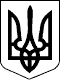 УКРАЇНАР О З П О Р Я Д Ж Е Н Н Яголови Рахівської районної державної адміністраціїЗакарпатської областіВідповідно до статей 6 і 39 Закону України „Про місцеві державні адміністрації”, враховуючи вимоги наказів Міністерства регіонального розвитку, будівництва та житлово-комунального господарства України 20.10.2016 № 281 „Про затвердження Порядку розрахунку розміру кошторисної заробітної плати, який враховується при визначенні вартості будівництва об’єктів”, зареєстрованого в Міністерстві юстиції України 11 листопада 2016 р. за № 1469/29599, 20.02.2017 № 33 „Про внесення змін до Порядку розрахунку розміру кошторисної заробітної плати, який враховується при визначенні вартості будівництва об’єктів”, зареєстрованого в Міністерстві юстиції України  28 лютого 2017 р. за № 273/30141, відповідно до постанови Кабінету Міністрів України від 15.05.2019 р. № 555 „Про схвалення Прогнозу економічного і соціального розвитку України на 2020 – 2022 роки”, з метою визначення розміру кошторисної заробітної плати у галузі будівництва:1. Рекомендувати  головним  розпорядникам  та  розпорядникам  коштів районного бюджету під час визначення вартості будівництва об’єктів, що споруджуються із залученням бюджетних коштів, коштів державних і комунальних підприємств, установ та організацій, а також кредитів, наданих під державні гарантії, для подальших розрахунків встановити розмір кошторисної заробітної плати на 2020 рік у сумі 9954,78 гривень, що відповідає середньому розряду складності робіт 3,8.2. Визнати таким, що втратило чинність розпорядження голови районної державної адміністрації 18.06.2019 №196 ,,Про розмір кошторисної заробітної платиу галузі будівництва”. 3. Контроль за виконанням цього розпорядження покласти на першого заступника голови державної адміністрації  Турок В.С.Голова державної адміністрації                                                      В. МЕДВІДЬ07.02.2020           Рахів                                                      № 39Про розмір кошторисної заробітної плати у галузі будівництваПро розмір кошторисної заробітної плати у галузі будівництва